Write down who is responsible for which tense: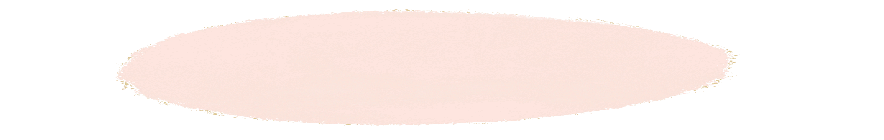 simple past: 			_________________________________________	past progressive:			_________________________________________present perfect: 			_________________________________________present perfect progressive: 	_________________________________________	past perfect:			_________________________________________Tasks:Use the given person, verb (and item) to form three very similar sentences in your tense:a positive statement (bejahter Satz)a negative statement (verneinter Satz)a questionTogether, decide how you want to present your sentence. Options:Handwritten sheet of paper (neat handwriting and paper needed!)Screenshots (choose application, font (Schriftart), size (Schriftgröße) and colours)Produce your sentences.If it is a screenshot, name your documents (e.g. simple_past_formation_positive etc.)Upload your document into the corresponding Mebis-folder.Write down who is responsible for which tense:simple past: 			________________________________________	past progressive:			_________________________________________present perfect: 			_________________________________________present perfect progressive:	_________________________________________	past perfect:			_________________________________________Tasks:Use the given person, verb (________________), figurines (______________________, ________________________)  (and item: _____________________) and think of a typical situation where only your tense can be used.e.g.: Our English teacher has already explained this exercise at least 10 times, and we still don’t know what to do!Present your idea to the other experts within this expert group and together, decide whether all the situations are good examples for the corresponding tenses and how they can be presented with the given material (figurine, items).With the given material, produce short videos which show your situation and make sure that the corresponding tense is used adequately in it (tell a short story which ends with the sentence in the tense).Save your video, change the name (e.g. simple_past_explanation)Upload your document into the corresponding Mebis-folder.Write down who is responsible for which tense:simple past: 			_________________________________________	past progressive:			_________________________________________present perfect: 			_________________________________________present perfect progressive: 	_________________________________________	past perfect:			_________________________________________Tasks:Make a list with all the signal words for your tense.Present them to this expert group and together, decide if all of them are adequate.Together, decide how you want to present your signal words. Options:Handwritten sheets of paper (neat handwriting and paper needed!)Screenshots (choose application, font (Schriftart), size (Schriftgröße) and colours)Produce your signal words.If it is a screenshot, name your documents (e.g. simple_past_signal_word_1 etc.)Upload your documents into the corresponding Mebis-folder.Write down who is responsible for which tense:simple past: 			_________________________________________	past progressive:			_________________________________________present perfect: 			_________________________________________present perfect progressive: 	_________________________________________	past perfect:			_________________________________________Tasks:Think of a way to represent your tense with some of those simple symbols:Present your illustration to this expert group and together, decide if it is adequate and comprehensible.Together, decide how you want to present your illustrations. Options:Handwritten sheets of paper (neat handwriting and paper needed!)Screenshots (choose application, font (Schriftart), size (Schriftgröße) and colours)Produce your illustrations.If it is a screenshot, name your documents (e.g. simple_illustration etc.)Upload your documents into the corresponding Mebis-folder.Write down who is responsible for which tense:simple past: 			_________________________________________	past progressive:			_________________________________________present perfect: 			_________________________________________present perfect progressive: 	_________________________________________	past perfect:			_________________________________________Tasks:Think of an interesting game for the watchers of your video in which they have to form sentences with your tense.e.g. BINGO, QUESTION CARDS, BOARD GAME with dice, STORY-INVENTING with cuesPresent your idea to this expert group and together, decide whether it can be realized.Create your game (necessary cards, questions, board, etc.)Create a short video in which the game is presented and explained (with examples, two of you should actually play the game, your voice should be heard)Save your video, change the name (e.g. simple_past_game)Upload your document into the corresponding Mebis-folder.The following worksheet helps to guide you and your group through the editing process.Checklist for the editing processsee extra worksheet